Приложение 2к письму Отделения Пермьот     .05.2022 №Т557-6/Информация о проведении опроса о доступности факторингаОтделение Пермь в рамках работ по развитию финансового рынка Российской Федерации в период с 16.05.2022 по 19.06.2022 проводит опрос о наличии барьеров при использовании предприятиями в своей деятельности финансового инструмента – факторинг.Опрос не требует дополнительной подготовки участников и организован в форме интерактивной анонимной анкеты. Данные участников будут агрегированы и использованы только в рамках анализа имеющихся 
барьеров развития факторинга. Приглашаем Вас принять участие в опросе!Ссылка на опросную анкету:https://forms.yandex.ru/cloud/627cd8960acbf11b02fb56fc/QR-код для прохождения опроса: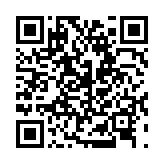 